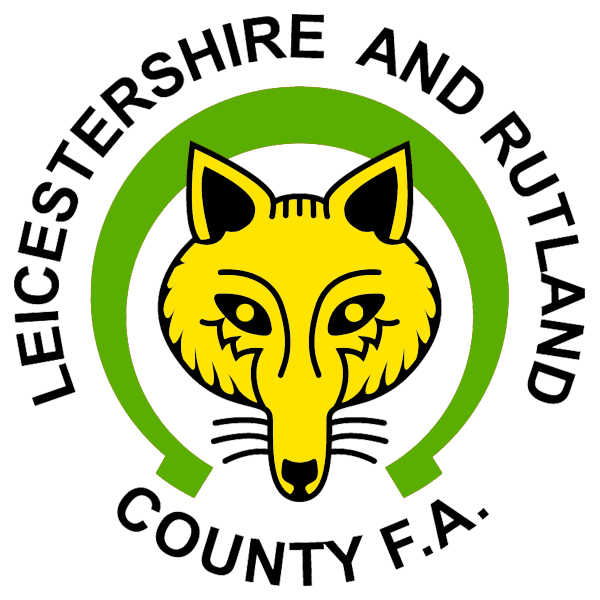 President Nomination FormSeason 2021-2022We the undersigned nominate .................................................... for the position of President of the Leicestershire and Rutland County Football Association Ltd.Nominated by.......................... ......................................  Name......................... ......................................   Name of Club or League*................................................................   Signature................................................................   DateSeconded by................................................................   Name................................................................   Name of Club or League*................................................................   Signature................................................................   Date*If appropriateTo be returned no later than 12.00pm, Tuesday 26th October 2021.  Return this form to Kelly Ellis, Chief Executive via email to: Kelly.Ellis@LeicestershireFA.com